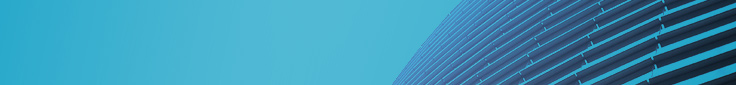 以下資料由國泰證券投資信託股份有限公司及其造市商提供，資料若有錯誤、遺漏或虛偽不實，均由該公司及其造市商負責。投資人若欲查詢該基金更詳細之資料請連結至國泰證券投資信託股份有限公司網站(連結網址：https://www.cathayholdings.com/funds/funds/introduction/info.aspx?fc=35)或中華民國證券投資信託暨顧問商業同業公會網站(連結網址：http://www.sitca.org.tw/ROC/Industry/IN2002.aspx?PGMID=IN0202&PORDER=5)。受益憑證代號T3735Y基金統一編號31837449基金名稱國泰價值卓越證券投資信託基金證券投資信託事業名稱：國泰證券投資信託股份有限公司聯絡人：常寧傳聯絡電話：(02)27008399  分機：5800造市商名稱：國泰綜合證券股份有限公司聯絡人：陳昱瑞聯絡電話：(02)23269888  分機：9828簡式公開說明書https://www.cathayholdings.com/funds/service/download/fund_prospectus.aspx每受益權單位預估淨資產價值之揭露頻率及網址(開始櫃檯買賣日起提供)揭露頻率：每15秒更新乙次。揭露網址：https://www.cathayholdings.com/funds/funds/introduction/estimate_terms.aspx?fc=35